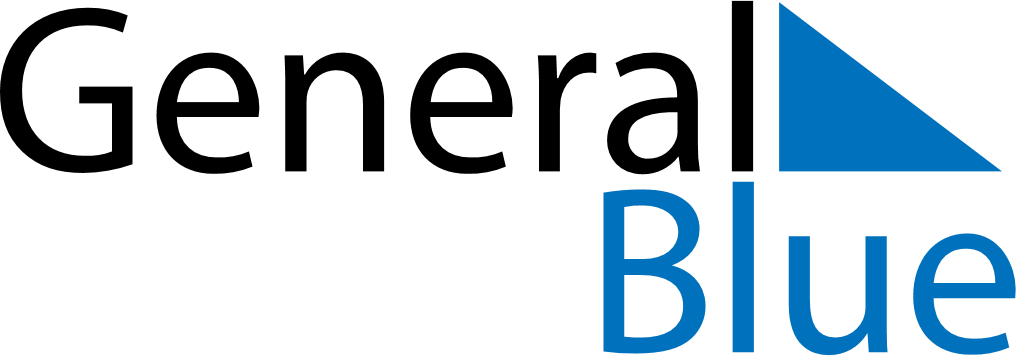 March 2083March 2083March 2083March 2083March 2083SundayMondayTuesdayWednesdayThursdayFridaySaturday12345678910111213141516171819202122232425262728293031